St. Timothy Preschool will provide a nurturing atmosphere where children can grow academically, spiritually, physically, and emotionally by:Teaching children through a Catholic foundation of bible stories, scripture, and prayer that God loves them and listens to them.Instilling in children that we are all called to serve one another through Service Learning.Providing an atmosphere where hands on learning and experiential learning are foundations.Introducing children to a variety of literature, music, art, science, technology, and academic activities.Providing children opportunities to further develop fine gross and motor skills through play and planned activities.Teaching appropriate peer interactions and self-control through sharing, good manners, and cooperation.Instilling in the children a sense of self-worth and self-confidence.Preparing children for a successful transition to Kindergarten.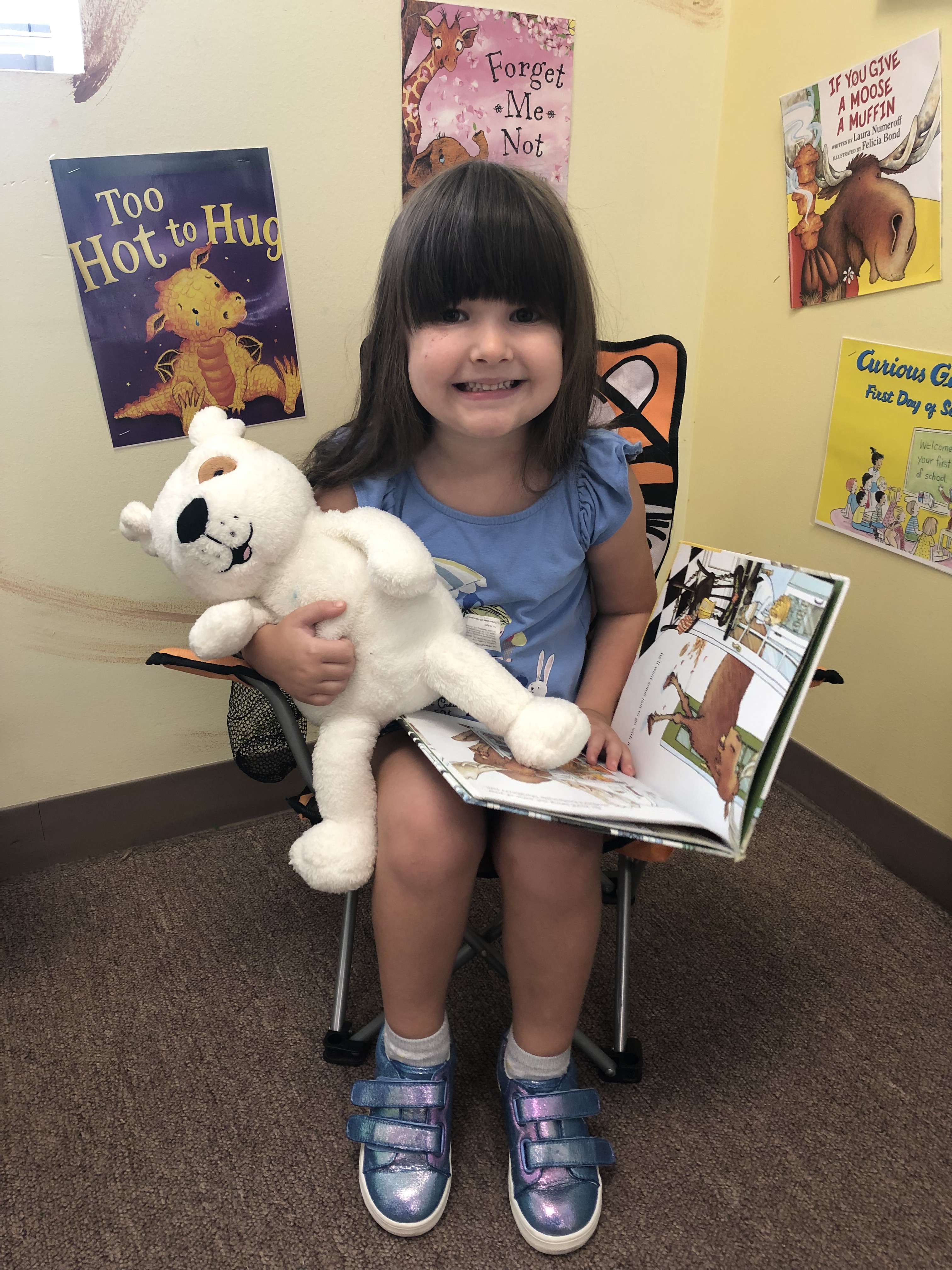 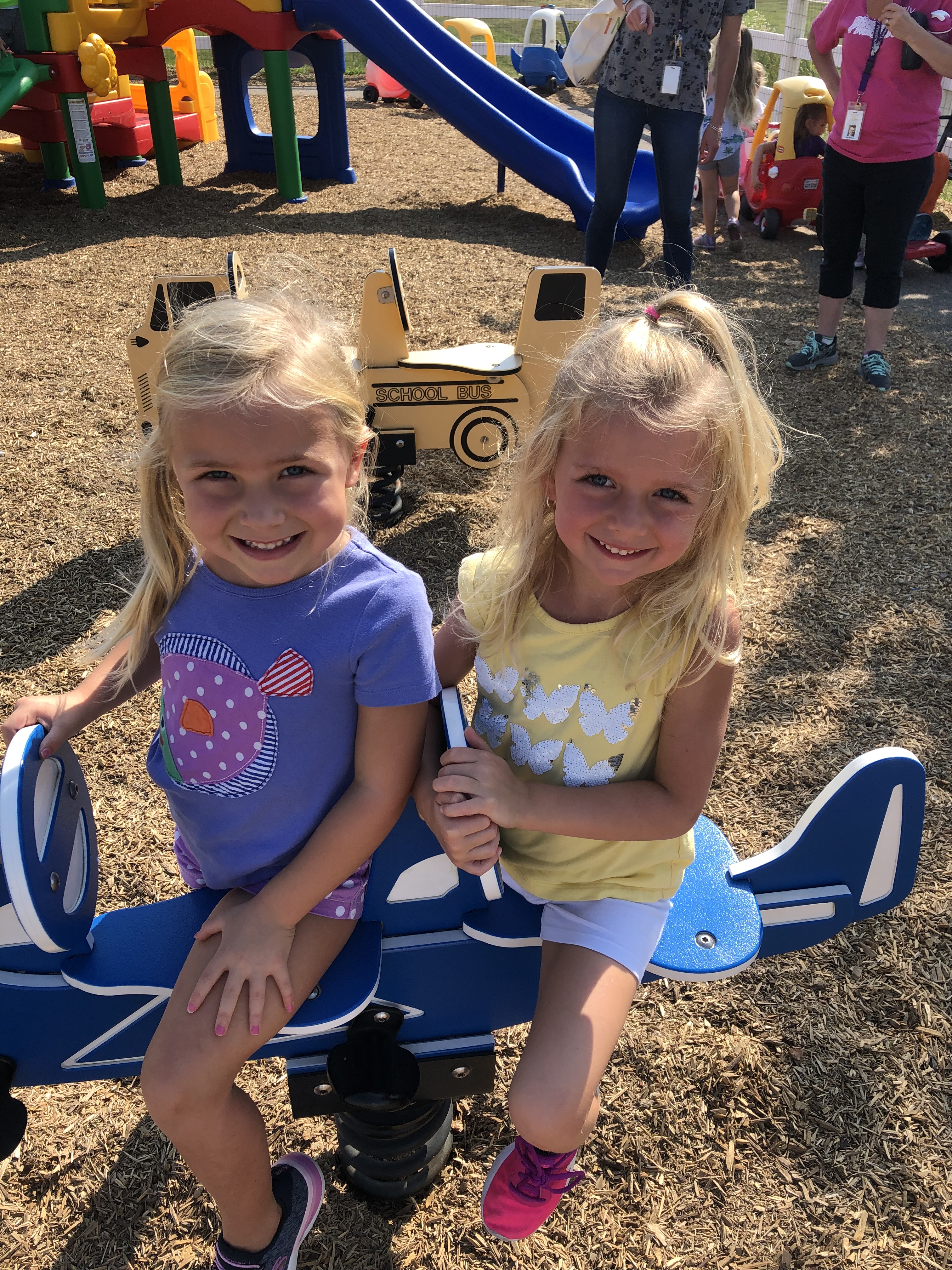 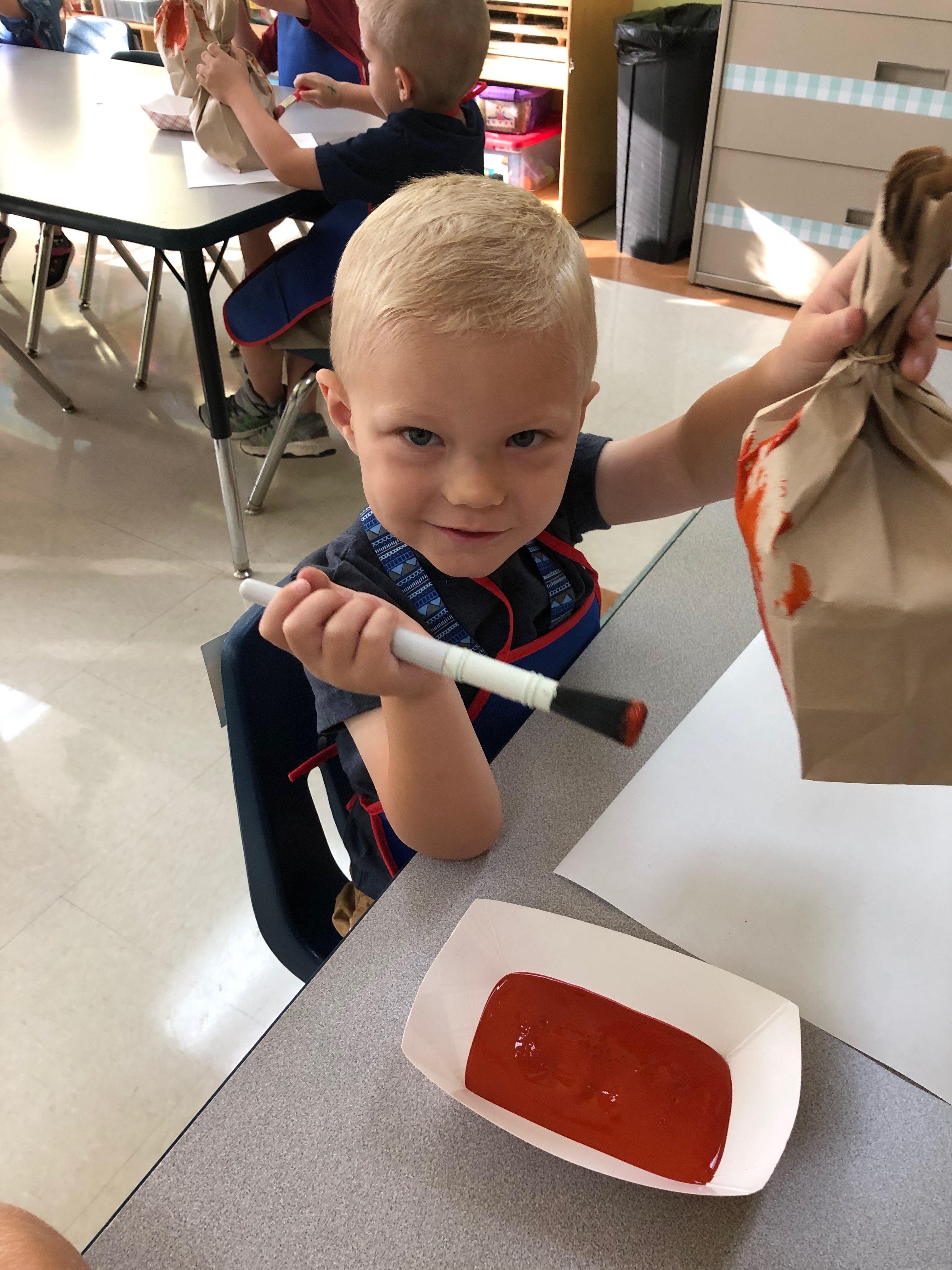 3-Year-Old Program ~ $185 per month4-Year-Old Program ~ $210 per monthKindergarten Readiness Program ~ $260 per month